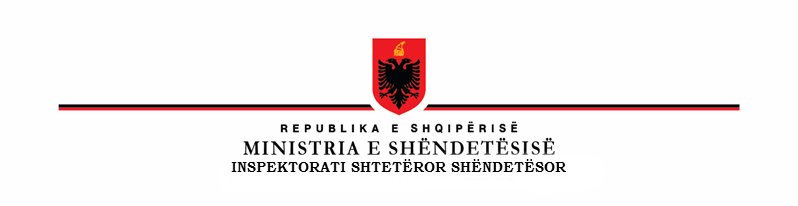 LISTË VERIFIKIMIPËR MONITORIMIN E ZBATIMIN TË LIGJit nr. 10 469, datë 13.10.2011 “Për mbrojtjen nga rrezatimet jojonizuese” të ndryshuar. baza ligjore:	LIGJ NR.10 469, DATË 13.10.2011“PËR MBROJTJEN NGA RREZATIMET JOJONIZUESE”.LIGJ NR. 27/2013 PËR DISA NDRYSHIME NË LIGJIN NR.10 469, DATË 13.10.2011“PËR MBROJTJEN NGA RREZATIMET JOJONIZUESE”.nr.Baza LigjorePyetjePoJo1. Ligj nr. 10 469, dt. 13.10.2011, neni 4.A është subjekti i pajisur me licensë nga KMR për kryerjen e veprimtarive me burimet e rrezatimit jojonizues?Komente:Komente:Komente:Komente:Komente: